Support Caravel Academy’s Major Fundraising Organizations by Becoming a Member of Each!Caravel Academy’s major fundraising organizations are dedicated towards enriching our Buccaneer’s experiences at Carvel Academy.  We invite you to learn more about us and for your support.  Get a FREE newly designed car magnet when your family becomes a member of all three organizations!PTC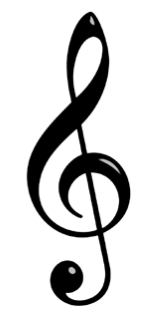 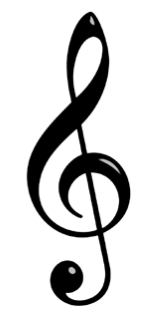 Parents and Teachers of Caravel (PTC) is a fundraising organization whose goal is to support all of the students at Caravel Academy.  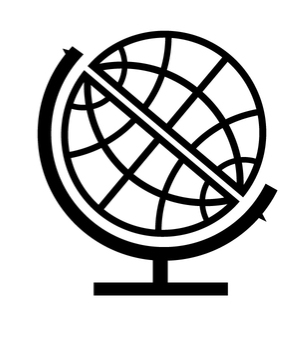 We host family fun events to raise money like Spring Carnival, Scholastic Book Fairs, Santa Shop, and other fun family events.  On average, we fund over $20 per student at Caravel each year.  Some years as high as $37 per student!Your $10 PTC Family Donation goes a long way to helping us reach our fundraising goals!We invite all parents to join us on Wed, Sept 20th at 7pm in the Lower School Library to find out more about how working & stay-at-home parents and Caravel teachers are working together to enrich our students experience at school.  Childcare will now be available during monthly meetings!Email us at PTC@Caravel.org and “Like” us on Facebook (http://www.facebook.com/groups/CaravelPTC).Music BoostersThe Music Boosters is one of the driving forces to help the music program touch every student’s life here at Caravel. We support the band, chorus, theater and all the music classes at Caravel, from preschool through 12th grade. Each year we help send groups from the Middle and Upper Schools to competitions that bring a sense of camaraderie, achievement and pride to all the students who attend.  We help bring you the Fine Arts Festivals in the Winter and Spring. Quality musical enrichment comes at a cost. We are here to help ease that burden.  For these and so many other things we need your assistance, both financially and physically by volunteering to help work our fundraisers such as our Yankee Candle sale in the Fall, Refreshment Sales during the Fine Arts Festivals and our ConsignmentSale in the Spring.  Thank you for your continued support! We invite you to join us at our monthly meetings the third Tuesday of the month in the band room at 7pm.Email us at mbooster@caravel.org or “like” us on Facebook (http:// facebook.com/groups/ camusicboosters/).BUCSThe BUCS Athletic Association supports the students, coaches, and athletic teams in a variety of ways. We provide contributions toward coach’s clinics, team banquets, and supplemental equipment, as well as team and individual athletic recognition.Each year, the BUCS recognize the outstanding athletes in grades 8 through 11and we will present a $500 scholarship to the top male and female senior athlete.  The BUCS also provide Varsity/J.V. letters, pins and certificates for our athletes.  In the past, the BUCS have run the concession stand and gate for the football games and have hosted the R.C.Peoples Golf Tournament yearly. Currently the BUCS are looking to reorganize and generate new fundraising ideas. If you are interested in becoming involved with the BUCS organization, please contact the main office.Please share with us our enjoyment and dedication to our students. This could not be possible without the support of the families at Caravel Academy.  Thank you…Go BUCS!Please fill out and send in the Membership Form, on the back side of this page.Sign our family up for the following: 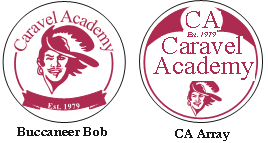 ___Triple Treasure Family Membership   $30 		Become a member of the PTC, Music Boosters & BUCSand receive a FREE newly designed Car Magnet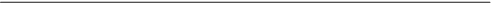 Or choose which individual organizations you’d like to become a member of:  ____ BUCS $10      ____ Music Boosters $10       __PTC $10You can also buy additional magnets for $5 each:_______ Buccaneer Bob	_______ CA Array         $_________Total Due:Memberships Total ..............................  $_________          Combined Family Members, please select a magnet:     ___ Buccaneer Bob    or    ___Caravel ArrayAdditional Magnets.............................  $_________Total.....................................................  $_________Deliver magnets to child’s name & class/homeroom: ________________________________Parent/Guardian Names: _______________________________________________________Parent/Guardian Email: _______________________________________________________**Please only send back one check made out to “Caravel Academy”.  Cash also accepted.Classrooms with the most family memberships per school will win an ice cream party from the PTC! To be sure your child(ren) get credit for your Family Membership to the PTC, please tell us their: Grade and Homeroom Teacher (s): _________________________________________________________________________Please send this form along with your payment to the Finance Office marked “Memberships”.The PTC, Music Boosters and BUCS are volunteer organizations.  We appreciate your contributions and support!  We welcome returning and new volunteers -- be a part of the crews who are furthering our students journey.